JupiterHotel: Majestic 3*TARIF DE PERSOANA/ lei / NOAPTE  (includ pachet cazare + masa)Sejurul de minim 5 nopti, obligatoriu cu acelasi supliment de masa.Tarifele sunt exprimate in RON.	Suplimentul Demipensiune contine: mic dejun, gustare, pranz sau cina (bauturi incluse).Suplimentul All Inclusive contine: mic dejun, gustare, pranz (bauturi incluse), gustare, cina (bauturi incluse). Suplimentul de masa pentru copii va fi acelasi ca pachetul achizitionat de adultii insotitori..DISCOUNTURI INSCRIERI TIMPURII APLICATE INTREGULUI PACHET ACHIZITIONATOBSERVATII:Oferta Flexidiscount implica plata unui avans de 20%, iar diferenta (80%) se achita pana la 15.05.2022. Rezervarile pot fi modificate sau anulate doar cu pierderea integrala a sumelor achitate in avans.*	Reducerea pentru OFERTA FLEXIDISCOUNT nu se cumuleaza cu alte reduceri/oferte.*	Apartamentele nu fac parte din oferta Inscrieri Timpurii.OFERTE BLACK FRIDAY - 40%Perioada ofertei 12.11-14.11.2021 (inclusiv)Oferta Black Friday implica plata integrala a rezervarii in termen de 48 de ore de la inchiderea ofertei.Facilitati All inclusive  Piscina  Internet  Sala conferinta  Loc joaca  Parcare  Restaurant  Aer conditionat  BalconAlte specificatiiOra check-in: 18:00 | Ora check-out: 12:00FACILITATI ACORDATE COPIILOR: Infant 0 – 2 ani beneficiaza de gratuitate la cazare si masa in functie de pachetul achizitionat de adult (fara pat suplimentar asigurat) Primul copil de la 2 pana la 10 ani beneficiaza de gratuitate la cazare si masa in functie de pachetul achizitionat de adult (fara pat suplimentar asigurat) Al doilea copil de la 2 pana la 14 ani - achita valoarea mesei la un tarif special in functie de pachetul achizitionat de adult: MD/DP/AI; - achita valoarea patului (obligatoriu) la un tarif special in functie de sezon; Primul copil de la 10 pana la 14 ani - achita valoarea mesei (obligatoriu) la un tarif special in functie de pachetul achizitionat de adult: MD/DP/AI; - achita valoarea patului (optional) la un tarif special in functie de sezon si se acorda pat suplimentar; 2 copii de la 10 pana la 14 ani - achita fiecare valoarea mesei (obligatoriu) la un tarif special in functie de pachetul achizitionat de adult; - achita valoarea patului (obligatoriu) la un tarif special in functie de sezon si se acorda un pat suplimentar Copiii peste 14 ani - achita valoarea mesei integral in functie de pachetul achizitionat de adult: MD/DP/AI; - achita valoarea patului (obligatoriu) la un tarif special in functie de sezon si se acorda un pat suplimentar. Numarul maxim de copii admis in camerele duble este 2, indiferent de varsta. In camera se poate introduce MAXIM un pat suplimentar; Turistii sunt obligati sa certifice varsta copiilor printr-un act de identitate la check-in. SERVICII GRATUITE: - Piscina exterioara cu sezlonguri si umbrele (in limita disponibilitatii). - Accesul la piscina hotelului este GRATUIT NUMAI PENTRU TURISTII HOTELULUI in intervalul orar 10.00 - 18.00. - Parcare auto (in limita locurilor disponibile). Prestatorul nu percepe taxa pentu parcare, nu retine locuri de parcare pentru turisti si nu isi asuma raspunderea pentru eventualele probleme aparute (furtul din masini, deteriorarea acestora in parcare, etc). - Uscatorul de par si fierul de calcat se imprumuta de la receptie (in limita disponibilitatii). - Curatenia in camera se face zilnic. - Lenjeria de pat se schimba o data la 3 zile; - Prosoapele se schimba o data la 2 zile; - Internet wireless: in zona receptiei si a piscinei; - Seif pastrare valori la receptie; - Camera bagaje; - Informatii turistice; - Loc de joaca pentru copii; - Birou pentru turisti dotat cu PC si imprimanta, conexiune wifi; - Rezervarea biletelor la spectacole, teatru, Parc Aventura Land; - Informatii despre starea vremii; - Trezirea turistilor la ora solicitata; - Transmiterea de mesaje; - Predarea corespondentei turistilor; - Asigurarea de ziare, reviste in receptie; - Comenzi taxi; - Sah, table, rummy, carti de joc. TIPURI DE MASA - Mic dejun inclus in tariful de cazare/pers/zi; - Demipensiune (mic dejun + gustare + pranz sau cina) - 65 lei/pers/zi. Suplimentul demipensiune este obligatoriu in perioada 02.07 -15.07.2021 si 22.08-04.09.2021; - All-inclusive (mic dejun + gustare + pranz + gustare + cina) - 130lei/pers/zi. Suplimentul all inclusive este obligatoriu in perioada 16.07-21.08.2021. Alte informatii: vegetarienii, cei care au un regim alimentar dietetic sau cei care tin post, sunt rugati sa informeze receptia in momentul cazarii. CONCEPT ALL INCLUSIVE COMPLEX HOTELIER MAJESTIC JUPITER MASA 07.30-10.00 Mic dejun tip bufet suedez (include diferite tipuri de omleta, branzeturi, mezeluri, legume, fructe, dulciuri, apă, racoritoare, ceai, cafea) 11.00-12.00 Gustare (produse de patiserie) 13.00-15.00 Pranz tip bufet suedez (include supe, ciorbe, mancare gatita, garnituri, salate, legume, fructe, dulciuri) 17.00-18.00 Gustare (produse de patiserie) 18.30-20.30 Cina tip bufet suedez (include mancare gatita, gratar, garnituri, salate, legume, fructe, dulciuri) - In lunile mai, iunie şi septembrie masa se va servi sub formă de bufet suedez (pentru un minimum de 50 de persoane) sau de meniu fix cu servire la masa (pentru un numar mai mic de 50 persoane). - Orele de masa pot suferi modificari; - In lunile iulie, august masa se va servi in sistem bufet suedez indiferent de numarul de persoane. BAUTURI Băuturile non-alcoolice neimbuteliate (apă, racoritoare, ceai, cafea) si alcoolice neimbuteliate (bere draft, vin de masă draft alb sau roşu, vermut, lichior, vodcă, coniac) pot fi servite nelimitat pentru pachetele cu demipensiune sau all inclusive, la bar, in restaurant sau în locurile special amenajate între orele: 10.00-21.00 pentru pachetele all inclusive 10.00-15.00 pentru pachetele cu demipensiune – pranz 17.00-21.00 pentru pachetele cu demipensiune – cina - După ora 21.00 toate băuturile sunt contra cost. - Toate bauturile racoritoare sau alcoolice imbuteliate sunt contra cost. ANIMATIE - gradina de vara; - piscina exterioara; - terasa si restaurant; - loc de joaca pentru copii; - spectacole de divertisment; - program artistic seara in perioada 15.07-25.08.2021 pe terasa restaurantului. Statiunea Jupiter este situata intre Neptun si Cap Aurora, la 5 km de Mangalia si 37 km de Constanta. In anul 1968 a fost inaugurata ca o mica statiune, situata intr-un cadru natural pitoresc, reprezentat de o faleza intinsa intre lacul Tismana si padurea Comorova.Hotelul Majestic Jupiter este amplasat in partea de nord a statiunii, la aproximativ 100 m de plaja, punand la dispozitia oaspetilor sai toate conditiile necesare de a petrece o vacanta unica.Traieste un vis de vara, de dimineata pana la apus, intr-un ambient idilic care transcede realitatea, care va ofera o oaza de relaxare si racoare.Hotelul Majestic Jupiter este un spatiu care da valoare timpului, un loc incarcat de caldura, verdeata si luminat de valurile Marii Negre, o locatie ideala pentru petrecerea vacantei.  Hotelier Majestic Jupiter este amplasat in partea de nord a statiunii Jupiter, la aproximativ 50 m de plaja. Hotelul este clasificat la categoria 3***(trei stele), dispune de camere dotate cu pat matrimonial sau twin. Complexul are 171 de camere duble si 8 apartamente, piscina exterioara, plaja publica cu nisip, umbrele si sezlonguri contra cost, foisor, gradina de vara, terasa si restaurant, sali de conferinte, loc de joaca pentru copii, spectacole de divertisment in cadrul programului artistic in perioada 15.07-25.08.2021 care se desfasoara seara pe terasa restaurantului. PREZENTARE SPATII DE CAZARE: - Camera single : cuprinde spatiu de dormit cu o suprafata de 12 mp (cu pat matrimonial/twin), baie cu dus, balcon Capacitate : 1 adult, 1 adult + 1 copil (0 pana la 14 ani) - Camera dubla cuprinde spatiu de dormit cu o suprafata de 12mp (cu pat matrimonial sau paturi twin), baie cu dus, balcon Capacitate : 2 adulti, 2 adulti + 1 copil (0 pana la 14 ani) sau 2 adulti si 2 copii (0 pana la 14 ani). - Dotari camera : (twin sau matrimoniala), podea acoperita cu parchet, minibar, televizor, televiziune prin cablu , aer conditionat, baie cu dus, prosoape, cosmetice de baie. - Apartamentul cuprinde un dormitor, living, baie si balcon, suprafata totala 32 mp Capacitate : 2 adulti, 3 adulti + 1 copil (0 pana la 7 ani) sau 2 adulti si 2 copii (0 pana la 14 ani) - Dotari apartament : podea acoperita cu parchet, minibar, televizor, televiziune prin cablu , aer conditionat, baie cu dus, prosoape, cosmetice de baie, canapea extensibila in living Solicitarile turistilor de a beneficia de camera alaturate, la etaj sau parter (twin, matrimoniala), cu vedere la parcare sau piscina, nu se pot confirma pana la momentul alocarii camerelor. Aceasta solicitare poate ramane ca o simpla optiune, pe care incercam sa o satisfacem in limita disponibilitatilor, fiind exclusa garantarea. - Apartamentele nu fac parte din alocatia contractuala, iar solicitarile de rezervare pe acest tip de spatiu de cazare vor fi onorate de catre hotel in functie de disponibilitate. - Tarifele de cazare sunt exprimate in lei/pers/zi, includ mic dejun, sunt tarife nete (inclusiv TVA) si nu includ taxe locale. SALI DE CONFERINTA Complexul beneficiaza de 4 sali de conferinta. Capacitatea acestora este de 20, 50, 80 si 100 locuri. Salile de conferinta sunt dotate cu: aer conditionat, conexiune la internet, videoproiector, flipchart, ecran de proiectie.REGULAMENT COMPLEX HOTELIER MAJESTIC JUPITER - Check-in-ul in hotel se face incepand cu ora 18:00, prezentand actul de identitate pentru inregistrare si pentru a se elibera cheia aferenta camerei rezervate, de care turistul este responsabil din acel moment. - Check-out-ul se face pana la ora 12:00. Predarea cheii se va face numai dupa ce s-a realizat verificarea camerei de catre personalul de serviciu. Pentru pierderea, degradarea sau nepredarea la check-out a cheii de acces se percepe o taxa de 50 lei. - Solicitarile turistilor de a beneficia de: camere alaturate, la etaj superior sau cu vedere la mare NU se pot confirma pana in momentul alocarii camerelor. Aceasta solicitare poate ramane ca o simpla optiune, pe care incercam sa o satisfacem in limita disponibilitatilor, FIIND EXCLUSA GARANTAREA! - Pentru turistii care beneficiaza de servicii de masa este obligatorie purtarea bratarilor primite la check-in. Serviciile vor fi oferite pentru numarul de adulti si copii declarati in rezervare. Persoanele nedeclarate vor fi incasate la receptie la tariful din ziua respectiva. - Parcare auto (in limita locurilor disponibile). Prestatorul nu percepe taxa pentu parcare, nu retine locuri de parcare pentru turisti si nu isi asuma raspunderea pentru eventualele probleme aparute (furtul din masini, deteriorarea acestora in parcare, etc); - Prestatorul nu isi asuma responsabilitatea pentru furturile din incinta Complexului Hotelier. Este recomandat ca bunurile de valoare sa fie pastrate in seiful de la receptie, unde se predau pe baza unui proces verbal de predare-primire. - Fumatul este strict interzis cu exceptia zonelor exterioare special amenajate. - In incinta Complexului Hotelier nu este permis accesul cu animale de companie. - Prestatorul nu percepe taxa pentru internet si nu isi asuma raspunderea pentru eventualele defectiuni a semnalului cauzate de furnizorul de internet sau de suprasolicitarea acestuia de catre turisti. - Se interzice intrarea in spatiile destinate personalului. - In incina Complexului Hotelier nu se accepta muzica la volum ridicat, fara aprobarea Prestatorului. - Copiii nu trebuie lasati nesupravegheati. - Nu este permis nudismul sau orice forma de exhibitionism. - Nu este permis calcatul pe iarba sau distrugerea de vreun fel a vegetatiei. - Este obligatorie pastrarea curateniei, utilizand cosurile de gunoi amplasate in Complexul Hotelier. - Deteriorarea de catre turisti a oricarui obiect din inventar, atrage raspunderea materiala a acestora. - Pentru orice defectiune din incinta Complexului Hotelier, turistii trebuie sa anunte la receptie cat de repede posibil. - Se interzice cu desavarsire introducerea in spatiile de cazare a paturilor pliante sau a sezlongurilor provenite din afara Complexului Hotelier. Pentru orice persoana in plus se va achita o taxa suplimentara aferenta unui pat suplimentar + valoarea mesei (in functie de varsta si perioada). - Se interzice cu desavarsire introducerea in hotel de armament, arme albe sau substante interzise prin lege. - Se interzice folosirea aparaturii electrocasnice in camerele hotelului (cuptor cu microunde, expresor, filtru de cafea, fierbator etc.) - Se interzice folosirea prosoapelor si a lenjeriei din camera in alte scopuri (pentru piscina/plaja ) - Se interzice cu desavarsire accesul la restaurant/piscina/terasa cu bauturi si produse alimentare provenite din afara unitatii . - Din respect pentru natura si mediu, lenjeria de pat se schimba dupa 3 nopti de cazare, iar prosoapele dupa 2 nopti de cazare, acest lucru fiind specificat si in legislatia in vigoare, conform art.21 din Ordinul 65/2013 pentru aprobarea normelor metodologice privind eliberarea certificatelor de clasificare a structurilor de primire turistice. - In cazul in care se solicita schimbarea prosoapelor mai des, se percepe o taxa de 10 lei pentru fiecare solicitare, iar pentru mutarea intr-o alta camera si implicit schimbarea completa a lenjeriei, se percepe o taxa de 20 lei. - Preparatele din restaurant si bar se servesc DOAR in restaurant sau pe terasa acestuia. - Accesul la piscina este gratuit NUMAI PENTRU TURISTII HOTELULUI, iar sezlongurile sunt oferite in limita disponibilitatii. - Este interzis turistilor accesul la piscina in cazul in care prezinta simptome de boli transmisibile. - Pentru a folosi piscina este obligatoriu folosirea unui echipament adecvat si a dusurilor inainte de utilizarea acesteia. - Copiii pot sta la piscina DOAR insotiti de un adult. - Orice persoana care utilizeaza piscina isi asuma raspunderea pe durata utilizarii acesteia. PERIOADACAMERA SINGLECAMERA SINGLECAMERA SINGLECAMERA DUBLACAMERA DUBLACAMERA DUBLAAPARTAMENTAPARTAMENTAPARTAMENTPAT SUPLIMENTAR27.05 - 18.09.2022Pachet cazare cuPachet cazare cuPachet cazare cuPachet cazare cuPachet cazare cuPachet cazare cuPachet cazare cuPachet cazare cuPachet cazare cu*27.05 - 18.09.2022MDDPAIMDDPAIMDDPAICazare27.05 - 17.06.20228316524866149231941762592218.06 - 24.06.2022110193275831652481161982812825.06 - 01.07.20221542373191101932751432263083902.07 - 15.07.2022-281363-220303-2703525016.07 - 22.07.2022-----330--3916623.07 - 21.08.2022-----385--4408822.08 - 04.09.2022-402484-259341-3194026605.09 - 11.09.20221542373191101932751542373193912.09 - 18.09.202283165248661492319417625922Suplimentul de masa Demipensiune este obligatoriu în perioadele 02.07.2022 - 15.07.2022 si 22.08.2022 - 04.09.2022Suplimentul de masa All inclusive este obligatoriu în perioada 16.07.2022 - 21.08.2022Suplimentul de masa Demipensiune este obligatoriu în perioadele 02.07.2022 - 15.07.2022 si 22.08.2022 - 04.09.2022Suplimentul de masa All inclusive este obligatoriu în perioada 16.07.2022 - 21.08.2022Suplimentul de masa Demipensiune este obligatoriu în perioadele 02.07.2022 - 15.07.2022 si 22.08.2022 - 04.09.2022Suplimentul de masa All inclusive este obligatoriu în perioada 16.07.2022 - 21.08.2022Suplimentul de masa Demipensiune este obligatoriu în perioadele 02.07.2022 - 15.07.2022 si 22.08.2022 - 04.09.2022Suplimentul de masa All inclusive este obligatoriu în perioada 16.07.2022 - 21.08.2022Suplimentul de masa Demipensiune este obligatoriu în perioadele 02.07.2022 - 15.07.2022 si 22.08.2022 - 04.09.2022Suplimentul de masa All inclusive este obligatoriu în perioada 16.07.2022 - 21.08.2022Suplimentul de masa Demipensiune este obligatoriu în perioadele 02.07.2022 - 15.07.2022 si 22.08.2022 - 04.09.2022Suplimentul de masa All inclusive este obligatoriu în perioada 16.07.2022 - 21.08.2022Suplimentul de masa Demipensiune este obligatoriu în perioadele 02.07.2022 - 15.07.2022 si 22.08.2022 - 04.09.2022Suplimentul de masa All inclusive este obligatoriu în perioada 16.07.2022 - 21.08.2022Suplimentul de masa Demipensiune este obligatoriu în perioadele 02.07.2022 - 15.07.2022 si 22.08.2022 - 04.09.2022Suplimentul de masa All inclusive este obligatoriu în perioada 16.07.2022 - 21.08.2022Suplimentul de masa Demipensiune este obligatoriu în perioadele 02.07.2022 - 15.07.2022 si 22.08.2022 - 04.09.2022Suplimentul de masa All inclusive este obligatoriu în perioada 16.07.2022 - 21.08.2022Suplimentul de masa Demipensiune este obligatoriu în perioadele 02.07.2022 - 15.07.2022 si 22.08.2022 - 04.09.2022Suplimentul de masa All inclusive este obligatoriu în perioada 16.07.2022 - 21.08.2022Suplimentul de masa Demipensiune este obligatoriu în perioadele 02.07.2022 - 15.07.2022 si 22.08.2022 - 04.09.2022Suplimentul de masa All inclusive este obligatoriu în perioada 16.07.2022 - 21.08.2022SUPLIMENTE MASAMIC DEJUNDEMIPENSIUNEALL INCLUSIVEINFANT (0-2 ani neimpliniti)GRATUITGRATUITGRATUITPRIMUL COPIL (2-10 ani neimpliniti)GRATUITGRATUITGRATUITAL DOILEA COPIL (2-10 ani neimpliniti)17,55590PRIMUL COPIL (10-14 ani neimpliniti)17,55590AL DOILEA COPIL (10-14 ani neimpliniti)17,55590COPIII peste 14 ani sau ADULT35110185Patul suplimentar este obligatoriu pentru categoriile marcate cu steluta ( * )Patul suplimentar este obligatoriu pentru categoriile marcate cu steluta ( * )Patul suplimentar este obligatoriu pentru categoriile marcate cu steluta ( * )Patul suplimentar este obligatoriu pentru categoriile marcate cu steluta ( * )PERIOADA 27.05 - 18.09.2022DISCOUNT INSCRIERI TIMPURII STANDARDDISCOUNT INSCRIERI TIMPURII STANDARDDISCOUNT INSCRIERI TIMPURII STANDARDDISCOUNT INSCRIERI TIMPURII STANDARDFLEXIDISCOUNT - ACHITAREA UNUI AVANS 20% SI DIFERENTA PANA LA 15 MAI 2022FLEXIDISCOUNT - ACHITAREA UNUI AVANS 20% SI DIFERENTA PANA LA 15 MAI 2022FLEXIDISCOUNT - ACHITAREA UNUI AVANS 20% SI DIFERENTA PANA LA 15 MAI 2022FLEXIDISCOUNT - ACHITAREA UNUI AVANS 20% SI DIFERENTA PANA LA 15 MAI 2022FLEXIDISCOUNT - ACHITAREA UNUI AVANS 20% SI DIFERENTA PANA LA 15 MAI 2022FLEXIDISCOUNT - ACHITAREA UNUI AVANS 20% SI DIFERENTA PANA LA 15 MAI 2022PERIOADA 27.05 - 18.09.2022ACHITARE IN AVANS INTEGRAL PANA LAACHITARE IN AVANS INTEGRAL PANA LAACHITARE IN AVANS INTEGRAL PANA LAACHITARE IN AVANS INTEGRAL PANA LA31.12.202131.12.202128.02.202228.02.202230.04.202230.04.202231.12.202128.02.202230.04.202215.05.2022AVANSDISCOUNTAVANSDISCOUNTAVANSDISCOUNT27.05 - 17.06.202235%25%20%10%20%15%20%10%20%5%18.06 - 24.06.202235%25%20%10%20%15%20%10%20%5%25.06 - 01.07.202235%25%20%10%20%15%20%10%20%5%02.07 - 15.07.202235%25%20%10%20%15%20%10%20%5%16.07 - 22.07.202235%25%20%10%20%15%20%10%20%5%23.07 - 21.08.202235%25%20%10%20%15%20%10%20%5%22.08 - 04.09.202235%25%20%10%20%15%20%10%20%5%05.09 - 11.09.202235%25%20%10%20%15%20%10%20%5%12.09 - 18.09.202235%25%20%10%20%15%20%10%20%5%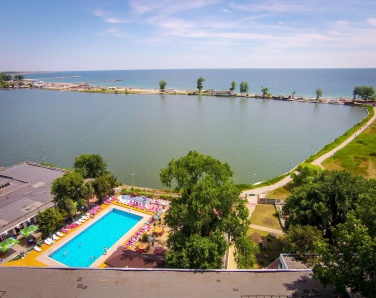 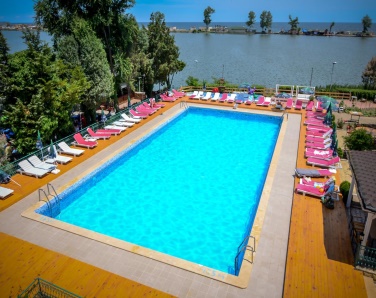 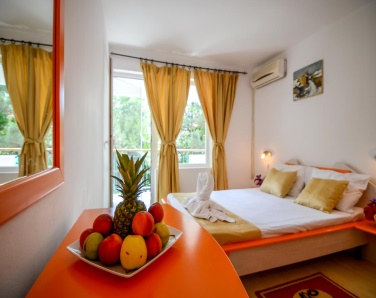 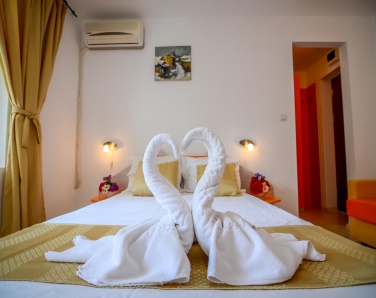 